Zpravodaj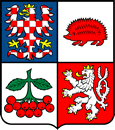 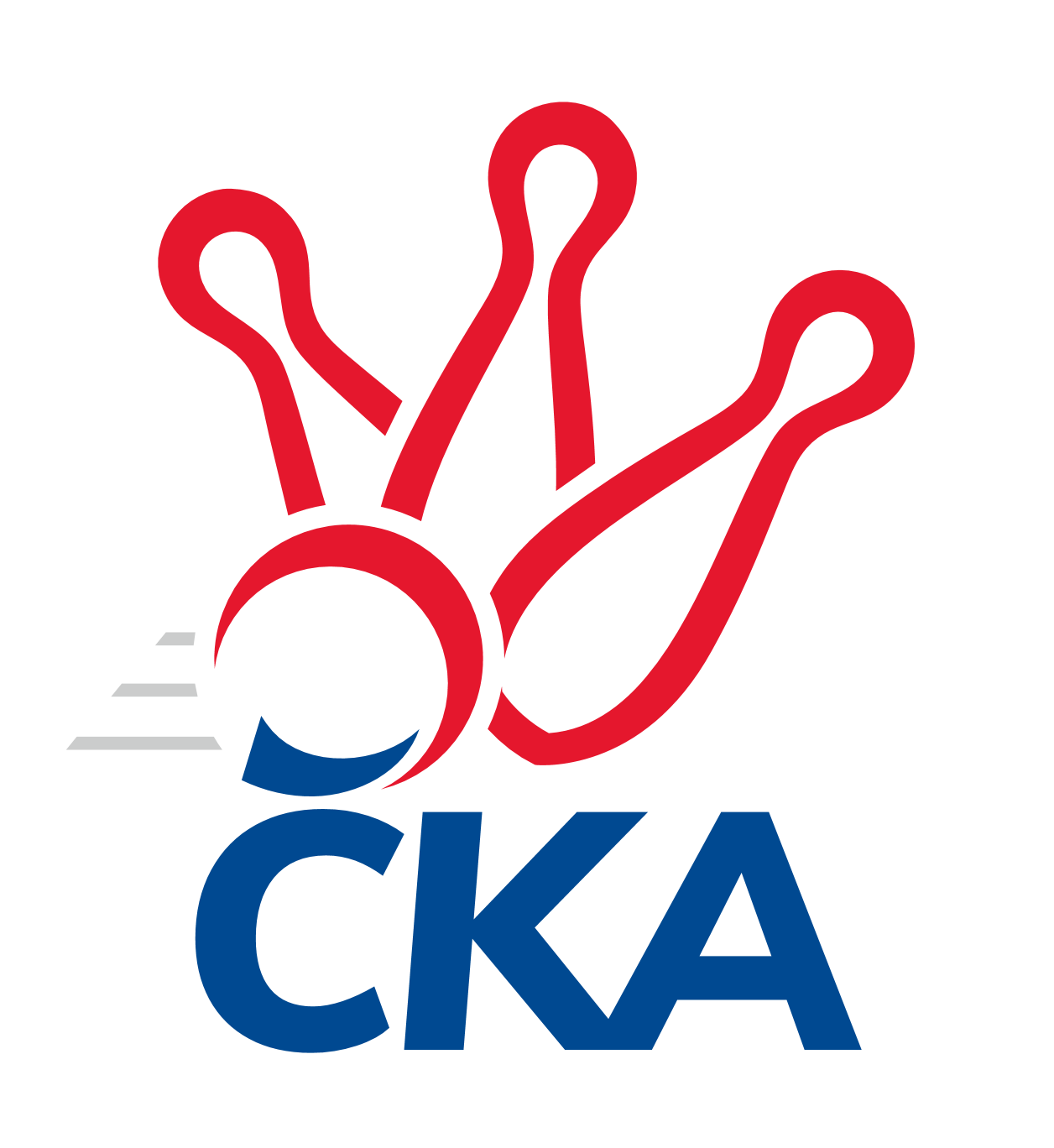 kuželkářského svazu Kraje Vysočina a Jihočeského kraje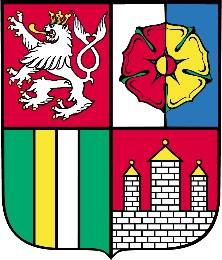 Divize jih 2021/2022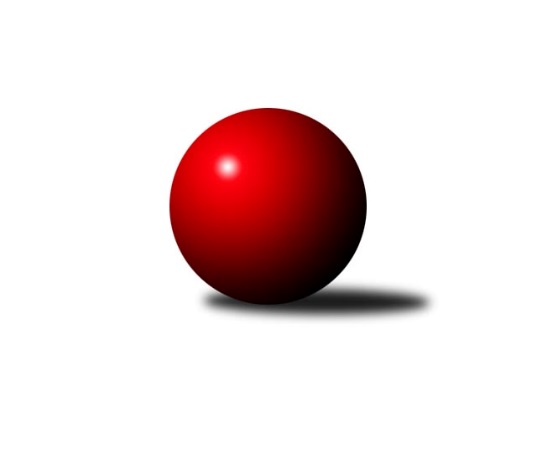 Č.1Ročník 2021/2022	11.9.2021Nejlepšího výkonu v tomto kole: 3327 dosáhlo družstvo: TJ Sokol Soběnov Výsledky 1. kolaSouhrnný přehled výsledků:TJ Jiskra Nová Bystřice	- TJ Nové Město na Moravě	5:3	3169:3102	14.0:10.0	10.9.TJ Nová Včelnice 	- TJ Tatran Lomnice nad Lužnicí 	7:1	2608:2595	14.5:9.5	10.9.TJ Sokol Chotoviny 	- TJ Sokol Soběnov 	2:6	3263:3327	11.0:13.0	10.9.TJ Spartak Pelhřimov	- TJ Slovan Jindřichův Hradec 	7:1	3071:2829	18.0:6.0	10.9.TJ Blatná	- KK Lokomotiva Tábor	6:2	3317:3187	15.0:9.0	11.9.Tabulka družstev:	1.	TJ Spartak Pelhřimov	1	1	0	0	7.0 : 1.0 	18.0 : 6.0 	 3071	2	2.	TJ Nová Včelnice	1	1	0	0	7.0 : 1.0 	14.5 : 9.5 	 2608	2	3.	TJ Blatná	1	1	0	0	6.0 : 2.0 	15.0 : 9.0 	 3317	2	4.	TJ Sokol Soběnov	1	1	0	0	6.0 : 2.0 	13.0 : 11.0 	 3327	2	5.	TJ Jiskra Nová Bystřice	1	1	0	0	5.0 : 3.0 	14.0 : 10.0 	 3169	2	6.	KK Jihlava B	0	0	0	0	0.0 : 0.0 	0.0 : 0.0 	 0	0	7.	TJ Nové Město na Moravě	1	0	0	1	3.0 : 5.0 	10.0 : 14.0 	 3102	0	8.	TJ Sokol Chotoviny	1	0	0	1	2.0 : 6.0 	11.0 : 13.0 	 3263	0	9.	KK Lokomotiva Tábor	1	0	0	1	2.0 : 6.0 	9.0 : 15.0 	 3187	0	10.	TJ Tatran Lomnice nad Lužnicí	1	0	0	1	1.0 : 7.0 	9.5 : 14.5 	 2595	0	11.	TJ Slovan Jindřichův Hradec	1	0	0	1	1.0 : 7.0 	6.0 : 18.0 	 2829	0Podrobné výsledky kola:	 TJ Jiskra Nová Bystřice	3169	5:3	3102	TJ Nové Město na Moravě	Marek Augustin	122 	 138 	 149 	127	536 	 4:0 	 499 	 112	134 	 139	114	Jiří Loučka	Martin Pýcha	140 	 114 	 149 	128	531 	 2:2 	 548 	 130	135 	 137	146	Petr Hlisnikovský	Marek Běhoun	127 	 128 	 127 	140	522 	 2:2 	 523 	 139	127 	 143	114	Miloš Stloukal	Martin Vrecko *1	126 	 147 	 146 	119	538 	 4:0 	 465 	 113	117 	 119	116	Pavel Škoda	Petr Tomek	161 	 124 	 138 	131	554 	 2:2 	 480 	 114	130 	 101	135	Pavel Sáblík	Marek Chvátal	119 	 119 	 118 	132	488 	 0:4 	 587 	 147	123 	 167	150	Michal Mikorozhodčí:  Vedoucí družstevstřídání: *1 od 61. hodu Iva MolováNejlepší výkon utkání: 587 - Michal Miko	 TJ Nová Včelnice 	2608	7:1	2595	TJ Tatran Lomnice nad Lužnicí 	Tibor Pivko	153 	 71 	 154 	63	441 	 3:1 	 388 	 158	59 	 128	43	Jan Holšan	Kamil Pivko	149 	 72 	 171 	78	470 	 3:1 	 441 	 160	70 	 150	61	Jiří Doktor	Martin Tyšer	169 	 62 	 151 	69	451 	 3:1 	 442 	 155	89 	 136	62	Rudolf Pouzar	Pavel Domin	147 	 45 	 144 	72	408 	 3:1 	 409 	 143	62 	 141	63	Jan Nosek	Stanislav Neugebauer	124 	 63 	 130 	67	384 	 0:4 	 467 	 149	79 	 153	86	Marek Baštýř	Jiří Slovák	142 	 70 	 164 	78	454 	 2.5:1.5 	 448 	 142	81 	 155	70	Zdeněk Doktorrozhodčí: Stanislav NeugebauerNejlepší výkon utkání: 470 - Kamil Pivko	 TJ Sokol Chotoviny 	3263	2:6	3327	TJ Sokol Soběnov 	Pavel Makovec	148 	 122 	 163 	126	559 	 2:2 	 566 	 140	139 	 151	136	Jaroslav Prommer	Jan Fořter	116 	 143 	 131 	135	525 	 1:3 	 602 	 148	135 	 163	156	Kamil Šedivý	Zbyněk Hein	148 	 139 	 140 	137	564 	 3:1 	 541 	 128	128 	 139	146	Bohuslav Šedivý	Petr Křemen	134 	 155 	 127 	106	522 	 1:3 	 554 	 142	137 	 128	147	Milan Šedivý	Jan Bartoň	124 	 123 	 143 	134	524 	 0:4 	 575 	 130	154 	 153	138	Roman Grznárik	Libor Hrstka	130 	 138 	 145 	156	569 	 4:0 	 489 	 123	113 	 125	128	Josef Šedivý ml.rozhodčí: Jan BartoňNejlepší výkon utkání: 602 - Kamil Šedivý	 TJ Spartak Pelhřimov	3071	7:1	2829	TJ Slovan Jindřichův Hradec 	Jan Janů	127 	 130 	 143 	134	534 	 3:1 	 484 	 120	140 	 102	122	Jan Cukr	Ota Schindler	114 	 129 	 161 	135	539 	 2.5:1.5 	 508 	 142	129 	 128	109	Pavel Picka	Lucie Smrčková	123 	 113 	 119 	137	492 	 4:0 	 454 	 118	109 	 115	112	Josef Holický	Tomáš Rysl	139 	 135 	 130 	136	540 	 4:0 	 422 	 101	101 	 119	101	Jaroslav Opl	Jan Vintr	130 	 134 	 110 	108	482 	 3:1 	 473 	 126	115 	 130	102	Jiří Hána	Libor Linhart	130 	 118 	 129 	107	484 	 1.5:2.5 	 488 	 130	133 	 108	117	Jiří Kačorozhodčí: Zdena VytiskováNejlepší výkon utkání: 540 - Tomáš Rysl	 TJ Blatná	3317	6:2	3187	KK Lokomotiva Tábor	Vít Kobliha	124 	 133 	 119 	135	511 	 2:2 	 507 	 116	138 	 121	132	Marcel Pouznar	Stanislav Kníže	114 	 147 	 126 	132	519 	 2:2 	 528 	 147	122 	 122	137	Pavel Kořínek	Lukáš Pavel	133 	 123 	 145 	118	519 	 1:3 	 545 	 122	128 	 146	149	Martin Jinda	Jiří Vokurka	139 	 188 	 138 	150	615 	 3:1 	 553 	 142	146 	 134	131	Petr Klimek	Jiří Vaňata	138 	 156 	 149 	148	591 	 3:1 	 556 	 113	155 	 150	138	Zdeněk Zeman	Daniel Lexa	152 	 142 	 133 	135	562 	 4:0 	 498 	 129	115 	 131	123	Marie Myslivcovározhodčí: Kobliha VítekNejlepší výkon utkání: 615 - Jiří VokurkaPořadí jednotlivců:	jméno hráče	družstvo	celkem	plné	dorážka	chyby	poměr kuž.	Maximum	1.	Jiří Vokurka 	TJ Blatná	615.00	384.0	231.0	2.0	1/1	(615)	2.	Kamil Šedivý 	TJ Sokol Soběnov 	602.00	403.0	199.0	3.0	1/1	(602)	3.	Jiří Vaňata 	TJ Blatná	591.00	381.0	210.0	3.0	1/1	(591)	4.	Michal Miko 	TJ Nové Město na Moravě	587.00	381.0	206.0	4.0	1/1	(587)	5.	Roman Grznárik 	TJ Sokol Soběnov 	575.00	392.0	183.0	6.0	1/1	(575)	6.	Libor Hrstka 	TJ Sokol Chotoviny 	569.00	362.0	207.0	4.0	1/1	(569)	7.	Jaroslav Prommer 	TJ Sokol Soběnov 	566.00	343.0	223.0	1.0	1/1	(566)	8.	Zbyněk Hein 	TJ Sokol Chotoviny 	564.00	373.0	191.0	3.0	1/1	(564)	9.	Kamil Pivko 	TJ Nová Včelnice 	564.00	384.0	180.0	3.6	1/1	(564)	10.	Daniel Lexa 	TJ Blatná	562.00	378.0	184.0	8.0	1/1	(562)	11.	Marek Baštýř 	TJ Tatran Lomnice nad Lužnicí 	560.40	362.4	198.0	3.6	1/1	(560.4)	12.	Pavel Makovec 	TJ Sokol Chotoviny 	559.00	373.0	186.0	7.0	1/1	(559)	13.	Zdeněk Zeman 	KK Lokomotiva Tábor	556.00	377.0	179.0	3.0	1/1	(556)	14.	Petr Tomek 	TJ Jiskra Nová Bystřice	554.00	366.0	188.0	2.0	1/1	(554)	15.	Milan Šedivý 	TJ Sokol Soběnov 	554.00	370.0	184.0	3.0	1/1	(554)	16.	Petr Klimek 	KK Lokomotiva Tábor	553.00	365.0	188.0	8.0	1/1	(553)	17.	Petr Hlisnikovský 	TJ Nové Město na Moravě	548.00	357.0	191.0	4.0	1/1	(548)	18.	Martin Jinda 	KK Lokomotiva Tábor	545.00	369.0	176.0	10.0	1/1	(545)	19.	Jiří Slovák 	TJ Nová Včelnice 	544.80	367.2	177.6	3.6	1/1	(544.8)	20.	Martin Tyšer 	TJ Nová Včelnice 	541.20	384.0	157.2	2.4	1/1	(541.2)	21.	Bohuslav Šedivý 	TJ Sokol Soběnov 	541.00	367.0	174.0	8.0	1/1	(541)	22.	Tomáš Rysl 	TJ Spartak Pelhřimov	540.00	356.0	184.0	4.0	1/1	(540)	23.	Ota Schindler 	TJ Spartak Pelhřimov	539.00	372.0	167.0	7.0	1/1	(539)	24.	Zdeněk Doktor 	TJ Tatran Lomnice nad Lužnicí 	537.60	356.4	181.2	3.6	1/1	(537.6)	25.	Marek Augustin 	TJ Jiskra Nová Bystřice	536.00	371.0	165.0	5.0	1/1	(536)	26.	Jan Janů 	TJ Spartak Pelhřimov	534.00	338.0	196.0	3.0	1/1	(534)	27.	Martin Pýcha 	TJ Jiskra Nová Bystřice	531.00	352.0	179.0	4.0	1/1	(531)	28.	Rudolf Pouzar 	TJ Tatran Lomnice nad Lužnicí 	530.40	349.2	181.2	6.0	1/1	(530.4)	29.	Tibor Pivko 	TJ Nová Včelnice 	529.20	368.4	160.8	4.8	1/1	(529.2)	30.	Jiří Doktor 	TJ Tatran Lomnice nad Lužnicí 	529.20	372.0	157.2	8.4	1/1	(529.2)	31.	Pavel Kořínek 	KK Lokomotiva Tábor	528.00	353.0	175.0	12.0	1/1	(528)	32.	Jan Fořter 	TJ Sokol Chotoviny 	525.00	363.0	162.0	9.0	1/1	(525)	33.	Jan Bartoň 	TJ Sokol Chotoviny 	524.00	362.0	162.0	4.0	1/1	(524)	34.	Miloš Stloukal 	TJ Nové Město na Moravě	523.00	341.0	182.0	6.0	1/1	(523)	35.	Marek Běhoun 	TJ Jiskra Nová Bystřice	522.00	341.0	181.0	9.0	1/1	(522)	36.	Petr Křemen 	TJ Sokol Chotoviny 	522.00	378.0	144.0	9.0	1/1	(522)	37.	Stanislav Kníže 	TJ Blatná	519.00	352.0	167.0	4.0	1/1	(519)	38.	Lukáš Pavel 	TJ Blatná	519.00	367.0	152.0	5.0	1/1	(519)	39.	Vít Kobliha 	TJ Blatná	511.00	372.0	139.0	11.0	1/1	(511)	40.	Pavel Picka 	TJ Slovan Jindřichův Hradec 	508.00	364.0	144.0	15.0	1/1	(508)	41.	Marcel Pouznar 	KK Lokomotiva Tábor	507.00	345.0	162.0	7.0	1/1	(507)	42.	Jiří Loučka 	TJ Nové Město na Moravě	499.00	349.0	150.0	11.0	1/1	(499)	43.	Marie Myslivcová 	KK Lokomotiva Tábor	498.00	363.0	135.0	10.0	1/1	(498)	44.	Lucie Smrčková 	TJ Spartak Pelhřimov	492.00	352.0	140.0	4.0	1/1	(492)	45.	Jan Nosek 	TJ Tatran Lomnice nad Lužnicí 	490.80	340.8	150.0	10.8	1/1	(490.8)	46.	Pavel Domin 	TJ Nová Včelnice 	489.60	349.2	140.4	9.6	1/1	(489.6)	47.	Josef Šedivý  ml.	TJ Sokol Soběnov 	489.00	346.0	143.0	14.0	1/1	(489)	48.	Jiří Kačo 	TJ Slovan Jindřichův Hradec 	488.00	336.0	152.0	10.0	1/1	(488)	49.	Marek Chvátal 	TJ Jiskra Nová Bystřice	488.00	354.0	134.0	3.0	1/1	(488)	50.	Jan Cukr 	TJ Slovan Jindřichův Hradec 	484.00	333.0	151.0	10.0	1/1	(484)	51.	Libor Linhart 	TJ Spartak Pelhřimov	484.00	346.0	138.0	9.0	1/1	(484)	52.	Jan Vintr 	TJ Spartak Pelhřimov	482.00	356.0	126.0	14.0	1/1	(482)	53.	Pavel Sáblík 	TJ Nové Město na Moravě	480.00	317.0	163.0	6.0	1/1	(480)	54.	Jiří Hána 	TJ Slovan Jindřichův Hradec 	473.00	337.0	136.0	10.0	1/1	(473)	55.	Jan Holšan 	TJ Tatran Lomnice nad Lužnicí 	465.60	343.2	122.4	4.8	1/1	(465.6)	56.	Pavel Škoda 	TJ Nové Město na Moravě	465.00	333.0	132.0	9.0	1/1	(465)	57.	Stanislav Neugebauer 	TJ Nová Včelnice 	460.80	304.8	156.0	12.0	1/1	(460.8)	58.	Josef Holický 	TJ Slovan Jindřichův Hradec 	454.00	313.0	141.0	5.0	1/1	(454)	59.	Jaroslav Opl 	TJ Slovan Jindřichův Hradec 	422.00	298.0	124.0	17.0	1/1	(422)Sportovně technické informace:Starty náhradníků:registrační číslo	jméno a příjmení 	datum startu 	družstvo	číslo startu24513	Marie Myslivcová	11.09.2021	KK Lokomotiva Tábor	1x24291	Jiří Kačo	10.09.2021	TJ Slovan Jindřichův Hradec 	1x
Hráči dopsaní na soupisku:registrační číslo	jméno a příjmení 	datum startu 	družstvo	Program dalšího kola:2. kolo17.9.2021	pá	17:30	TJ Sokol Soběnov  - TJ Jiskra Nová Bystřice	17.9.2021	pá	17:30	TJ Slovan Jindřichův Hradec  - TJ Tatran Lomnice nad Lužnicí 	17.9.2021	pá	18:00	TJ Sokol Chotoviny  - KK Lokomotiva Tábor				TJ Spartak Pelhřimov - -- volný los --	18.9.2021	so	10:00	TJ Nové Město na Moravě - TJ Nová Včelnice 	18.9.2021	so	15:30	KK Jihlava B - TJ Blatná	Nejlepší šestka kola - absolutněNejlepší šestka kola - absolutněNejlepší šestka kola - absolutněNejlepší šestka kola - absolutněNejlepší šestka kola - dle průměru kuželenNejlepší šestka kola - dle průměru kuželenNejlepší šestka kola - dle průměru kuželenNejlepší šestka kola - dle průměru kuželenNejlepší šestka kola - dle průměru kuželenPočetJménoNázev týmuVýkonPočetJménoNázev týmuPrůměr (%)Výkon1xJiří VokurkaBlatná6151xJiří VokurkaBlatná113.186151xKamil ŠedivýSoběnov 6021xKamil ŠedivýSoběnov 110.756021xJiří VaňataBlatná5911xMichal MikoN. Město A110.315871xMichal MikoN. Město A5871xJiří VaňataBlatná108.775911xRoman GrznárikSoběnov 5751xKamil PivkoN. Včelnice 108.324701xLibor HrstkaChotoviny 5691xMarek BaštýřLomnice n.L. 107.63467